ŠESTÝ KUŘIMSKÝ TRIATLON ŽACTVA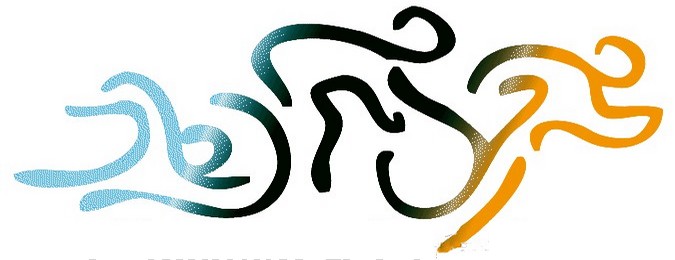 Termín :	24. 5. 2018Místo:	Sportovní areál Kuřim (fotbalový stadion, wellness, viz.mapa)		Stadion Kuřim, U stadionu 951, 664 34 KuřimProgram:	  9:00 – 9:30 	prezentace, výdej startovních čísel v místě startu  9:00 – 9:30 	ukládání věcí do depa  9:35 		rozprava 10:00 		společný START kategorií 2D,2CH 11:00		společný START kategorií 3D,3CH,4D,4CH  Vyhlášení výsledků cca 30. min po dokončení posledního závodníkaKategorie:dívky a chlapci 1. ročník ZŠ Jungmannova (J1)dívky a chlapci 2. ročník ZŠ Jungmannova (J2)dívky a chlapci 3. ročník ZŠ Jungmannova (J3)mladší děti-dívky (4.-5.třída ZŠ),roč.nar. 2008,2007,2006 (2D)mladší děti-chlapci(4.-5.třída ZŠ),roč.nar. 2008,2007,2006 (2CH)mladší žactvo-dívky (6.-7.třída ZŠ),roč.nar. 2006,2005,2004(3D)mladší žactvo-chlapci (6.-7.třída ZŠ),roč.nar. 2006,2005,2004 (3CH) starší žactvo-dívky (8.-9.třída ZŠ),roč.nar.2004,2003,2002,2001 (4D)starší žactvo-chlapci (8.-9.třídaZŠ),roč.nar. 2004,2003,2002,2001 (4CH)Tratě závodu:			plavání	cyklistika		běhJ1, J2, J3	 25m,50m	4 km			400m2D, 2CH	 50m  	4km			800m	3D, 3CH	 100m	6km			1000m4D, 4CH	 100m	8km			1200mPředpisZávod se koná podle pravidel triatlonu ČSTT a ustanovení tohoto rozpisu. Povinné vybavení helma. Každý účastník soutěže je povinen mít při soutěži průkaz pojištěnce. Škola ručí za lékařskou prohlídku svých závodníků. Soupisky družstev potvrdí ředitelství školy, které tímto potvrzením ručí, že přihlášení žáci splňují podmínky účasti. Pořadatel neručí za škody účastníkům vzniklé ani jimi způsobené. Pořadatel si vyhrazuje právo nutných technických změn oproti rozpisu závodu z důvodů nepředvídatelných okolností. 